Программа регионального семинара педагогических работников ДОУ "Развитие цветовосприятия у детей дошкольного возраста в различных видах деятельности"Дата проведения: 11 октября 2017 г.Место проведения: МАДОУ «Детский сад №76»Время проведения: 10:00-14:00ГАУ ДПО «Саратовский институт развития образования»Областной методический центр по профориентационной работеСаратовское областное отделение общественной организации «Педагогическое общество России»КОМИТЕТ ПО ОБРАЗОВАНИЮ И МОЛОДЕЖНОЙ ПОЛИТИКЕАДМИНИСТРАЦИЯ  ЭНГЕЛЬССКОГО МУНИЦИПАЛЬНОГО  РАЙОНА  МУНИЦИПАЛЬНОЕ БЮДЖЕТНОЕ ОБРАЗОВАТЕЛЬНОЕ УЧРЕЖДЕНИЕ ДОПОЛНИТЕЛЬНОГО ОБРАЗОВАНИЯ «МЕТОДИЧЕСКИЙ ЦЕНТР РАЗВИТИЯ ОБРАЗОВАНИЯ» ЭНГЕЛЬССКОГО МУНИЦИПАЛЬНОГО РАЙОНА САРАТОВСКОЙ ОБЛАСТИМУНИЦИПАЛЬНОЕ АВТОНОМНОЕ ДОШКОЛЬНОЕ ОБРАЗОВАТЕЛЬНОЕ УЧРЕЖДЕНИЕ «ДЕТСКИЙ САД № 76»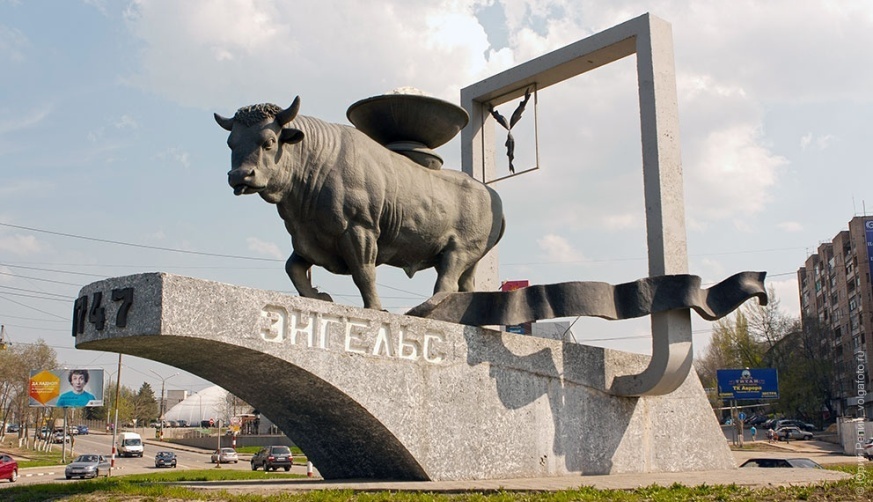 РЕГИОНАЛЬНЫЙ СЕМИНАР«РАЗВИТИЕ ЦВЕТОВОСПРИЯТИЯ У ДЕТЕЙ ДОШКОЛЬНОГО ВОЗРАСТА В РАЗЛИЧНЫХ ВИДАХ ДЕЯТЕЛЬНОСТИ»ВремяМероприятиеМесто проведенияОтветственные лица09.00-10.00.Регистрация участников семинараФойе ДОУМорозова Елена Анатольевна, заведующий МАДОУ «Детский сад № 76»09.00-10.00Выставка лепбуковФойе ДОУЩепкина Алина Александровна - воспитатель МАДОУ «Детский сад № 76»Рудякова Наталья Алексеевна - воспитатель МАДОУ «Детский сад № 76»09.00-10.00Коллекция тканей, бумагиФойе ДОУСтрахова Галина Александровна – воспитатель МАДОУ «Детский сад № 76»Крайнова Ольга Васильевна – воспитатель МАДОУ «Детский сад № 76»09.00-10.00Выставка дидактических игрФойе ДОУМинаева Елена Александровна – воспитатель МАДОУ «Детский сад № 76»Корикова Анна Александровна – воспитатель МАДОУ «Детский сад № 76»10.00-10.15Открытие семинараПриветствие участникам семинараМузыкальный залЦикунов Сергей Юрьевич –заместитель председателяСаратовского областного отделения общественной организации"Педагогическое общество России":Борсук Александра Викторовна – методист МБОУ ДО «Методический центр»Морозова Елена Анатольевна – заведующий МАДОУ «Детский сад № 76»10.15-10.20Объявление программы семинараМузыкальный залБуцанец Елена Николаевна – старший воспитатель МАДОУ «Детский сад № 76»10.20-10.30Планирование работы по развитию цветовосприятия у дошкольников. Музыкальный залБуцанец Елена Николаевна – старший воспитатель МАДОУ «Детский сад № 76»10.30-10.45Система работы по развитию цветовосприятия у дошкольников в различных видах деятельности.Музыкальный залБакулина Вера Анатольевна – старший воспитатель МБДОУ «Детский сад № 66»10.45-11.05Отрытое мероприятие в старшей группе «Как мы познаем мир. Что могут глаза?» (технология ТРИЗ)Музыкальный залСентюрева Галина Владимировна – воспитатель МАДОУ «Детский сад № 76»11.05-11.15Диагностика цветовосприятия у детей дошкольного возрастаМузыкальный залКомарова Ирина Ивановна – педагог-психолог МАДОУ «Детский сад № 76»Просмотр открытых мероприятий в секцияхПросмотр открытых мероприятий в секцияхПросмотр открытых мероприятий в секцияхПросмотр открытых мероприятий в секциях11.15-11.45Секция 1.Открытое мероприятие в подготовительной к школе группе «Оттенки цвета»Музыкальный залБахтиеваКамиляСабирджановна – воспитатель МАДОУ «Детский сад № 76»11.15-11.45Секция2.Открытое мероприятие в Iмл. гр. Развлечение «Путешествие в разноцветную страну»Группа № 2Рафикова Вероника Георгиевна – воспитатель МАДОУ «Детский сад № 76»11.15-11.45Секция 3. Развлечение «Желтое путешествие»Группа № 3КружилинаТаьяна Борисовна – воспитатель МАДОУ «Детский сад № 76»11.45-12.15Кофе-паузаФизкультурный зал11.45-12.15Выставка детских рисунковФизкультурный залВаравка Вера Владимировна– воспитатель МАДОУ «Детский сад № 76»12.15-12.30Использование дидактических игр на развитие цветовосприятия в коррекционной работе со старшими дошкольниками с нарушением зрения»Музыкальный залШорникова Елена Александровна – воспитатель МБДОУ «Детский сад № 66»Зиновьева Елена Владимировна – дефектолог МБДОУ «Детский сад № 66»Участие в мастер-классахУчастие в мастер-классахУчастие в мастер-классахУчастие в мастер-классах12.30-13.00Секция 1.Мастер-класс «Колокольный перезвон»Методический кабинетКомарова Ирина Ивановна – музыкальный руководитель МАДОУ «Детский сад № 76»12.30-13.00Секция 2.Мастер-класс «Развитие цветовосприятия у дошкольников путем использования методических пособий из игрового набора «Дары Фрёбеля»Музыкальный залАубикерова Наталья Алексеевна – воспитатель МБДОУ «Детский сад № 66»12.30-13.00Секция 3.Мастер-класс «Осенние мотивы»Музыкальный залЕгорова Лариса Анатольевна – воспитатель МАДОУ «Детский сад № 76»12.30-13.00Секция 4.Мастер-класс кусудамаФизкультурный залЧерникова Марина Михайловна – воспитатель МАДОУ «Детский сад № 76»13.00-13.30Презентация мастер-классовМузыкальный залБуцанец Елена Николаевна – старший воспитатель МАДОУ «Детский сад № 76»13.30-13.40Рефлексия Музыкальный залБорсук Александра Викторовна – методист МБОУ ДО «Методический центр»13.40-13.50НаграждениеМузыкальный залВасичкина Валентина Николаевна-Ведущий методистСаратовского областного отделения общественной организации"Педагогическое общество России"13.50-14.00Подведение итогов работы семинараМузыкальный залБорсук Александра Викторовна - методист МБОУ ДО «Методический центр»